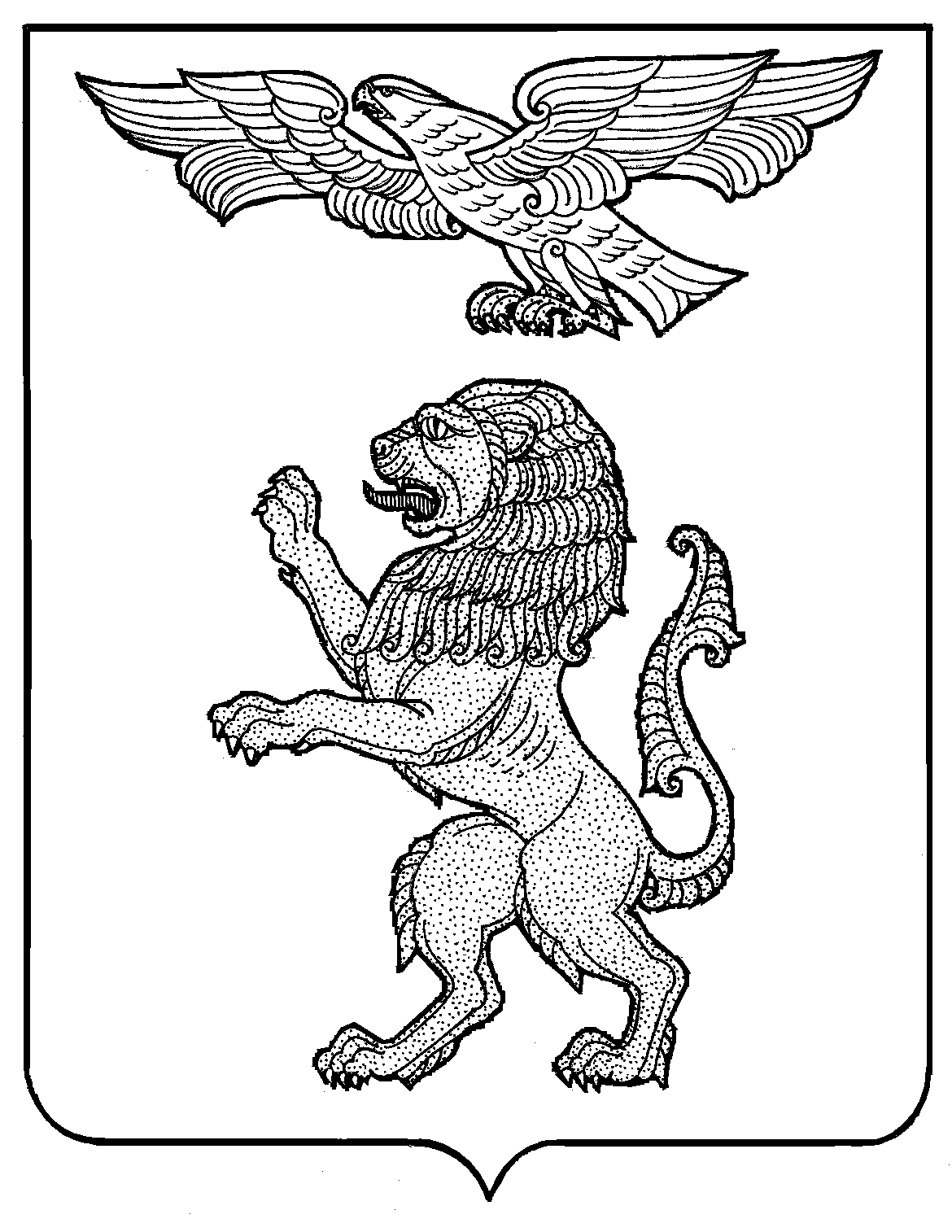 Б Е Л Г О Р О Д С К А Я   О Б Л А С Т ЬА Д М И Н И С Т Р А Ц И Я   Г О Р О Д А   Б Е Л Г О Р О Д АУ П Р А В Л Е Н И Е  О Б Р А З О В А Н И ЯМУНИЦИПАЛЬНОЕ БЮДЖЕТНОЕ ОБЩЕОБРАЗОВАТЕЛЬНОЕ УЧРЕЖДЕНИЕ «СРЕДНЯЯ ОБЩЕОБРАЗОВАТЕЛЬНАЯ ШКОЛА  № 50» г. БЕЛГОРОДАП Р И К А З «04» мая 2023 года    							                    №                                                                                                                             О создании рабочей группы по приведению ООП НОО, ООО и СОО
в соответствие с ФОПВ соответствии с Федеральным законом от 24.09.2022 № 371-ФЗ «О внесении изменений в Федеральный закон “Об образовании в Российской Федерации” и статью 1 Федерального закона “Об обязательных требованиях в Российской Федерации”», в целях приведения основных общеобразовательных программ начального общего, основного общего и среднего общего образования МБОУ «СОШ № 50» г.Белгорода в соответствие с федеральными образовательными программамиПРИКАЗЫВАЮ:1. Организовать в МБОУ «СОШ № 50» г.Белгорода работу по разработке ООП НОО, ООО и СОО на основе ФОП с целью приведения ООП в соответствие с ФОП к 01.09.2023.2. Утвердить Положение о рабочей группе по приведению ООП НОО, ООО и СОО в соответствие с ФОП и ввести в действие с 04.05.2023(приложение 1).3. Утвердить состав рабочей группы по приведению ООП НОО, ООО и СОО в соответствие с ФОП (приложение 2).4. Утвердить критерии системы мониторинга готовности учителей к реализации ФООП   (приложение 3).5. Контроль исполнения настоящего приказа оставляю за собой.Директор школы ___________ Галеева Е.В.С приказом ознакомлены: Нерубенко С.В.Хавелова Н.А.Сергеева Н.Н.Черных М.М.Сергеева С.Е.Осьмакова О.Н.Рогожина Э.Г.Беляева А.Ю.Морковская Ж.Н.Седых Е.В.Зайченко Т.Г.Лябах Ю.А.Козлова О.А.Сигаева И.В.Шкуркин А.А.Лапич А.А.Коськов А.А.Сутулина Д.В.Головатая Л.М.